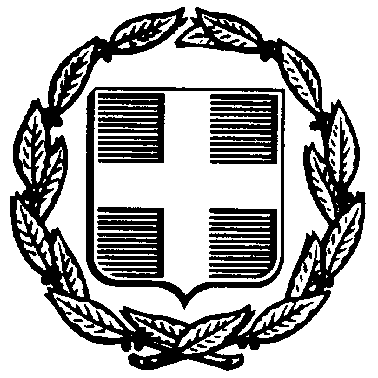 ΕΛΛΗΝΙΚΗ ΔΗΜΟΚΡΑΤΙΑΥπουργείο Παιδείας, και Θρησκευμάτων ΔΙΕΘΝΕΣ ΠΑΝΕΠΙΣΤΗΜΙΟ ΤΗΣ ΕΛΛΑΔΟΣ			                Ημερομηνία :…../…./2020ΣΧΟΛΗ ΕΠΙΣΤΗΜΩΝ ΥΓΕΙΑΣ          		    	                            ΤΜΗΜΑ Νοσηλευτικής  Τ.Κ.  57400    Τ.Θ. 141			Πληροφορίες  	:   Κ. Προδρομίδης Τηλέφωνο 	:   2310 013821			 				ΒΕΒΑΙΩΣΗ Βεβαιώνεται ότι ο / η φοιτητής/τρια ……………………………του …………………..με αριθμό μητρώου …………………….συμμετείχε στις διαδικτυακές εξετάσεις του Τμήματος Νοσηλευτικής στο εαρινό εξάμηνο του ακαδημαϊκού  έτους 2019-2020 στα εξής μαθήματα.Έλεγχος από τη γραμματεία Τίτλος μαθήματοςΗμερομηνίαΏρα εξέτασηςΚαθηγητής